Томская область Асиновский районАДМИНИСТРАЦИЯНОВОКУСКОВСКОГО СЕЛЬСКОГО ПОСЕЛЕНИЯПОСТАНОВЛЕНИЕ01.06.2020						                                               № 65с. Ново-КусковоО внесении изменений в постановление Администрации Новокусковского сельского поселения от 05.03.2020 № 22 «Об утверждении схемы размещения мест (площадок) накопления твердых коммунальных отходов на территории с. Ново-Кусково»С целью совершенствования муниципального правового актаПОСТАНОВЛЯЮ:	1. Внести в постановление Администрации Новокусковского сельского поселения от 05.03.2020 № 22 «Об утверждении схемы размещения мест (площадок) накопления твердых коммунальных отходов на территории с. Ново-Кусково» следующие изменения:	приложение дополнить схемой № 22 согласно приложению к настоящему постановлению.	2. Настоящее постановление подлежит официальному опубликованию в официальном печатном издании «Информационный бюллетень» и размещению на официальном сайте Новокусковского сельского поселения www.nkselpasino.ru.Глава Новокусковского сельского поселения                                              А.В. КарпенкоПриложение к постановлениюАдминистрации Новокусковского сельского поселения от 01.06.2020 № 65Схема № 22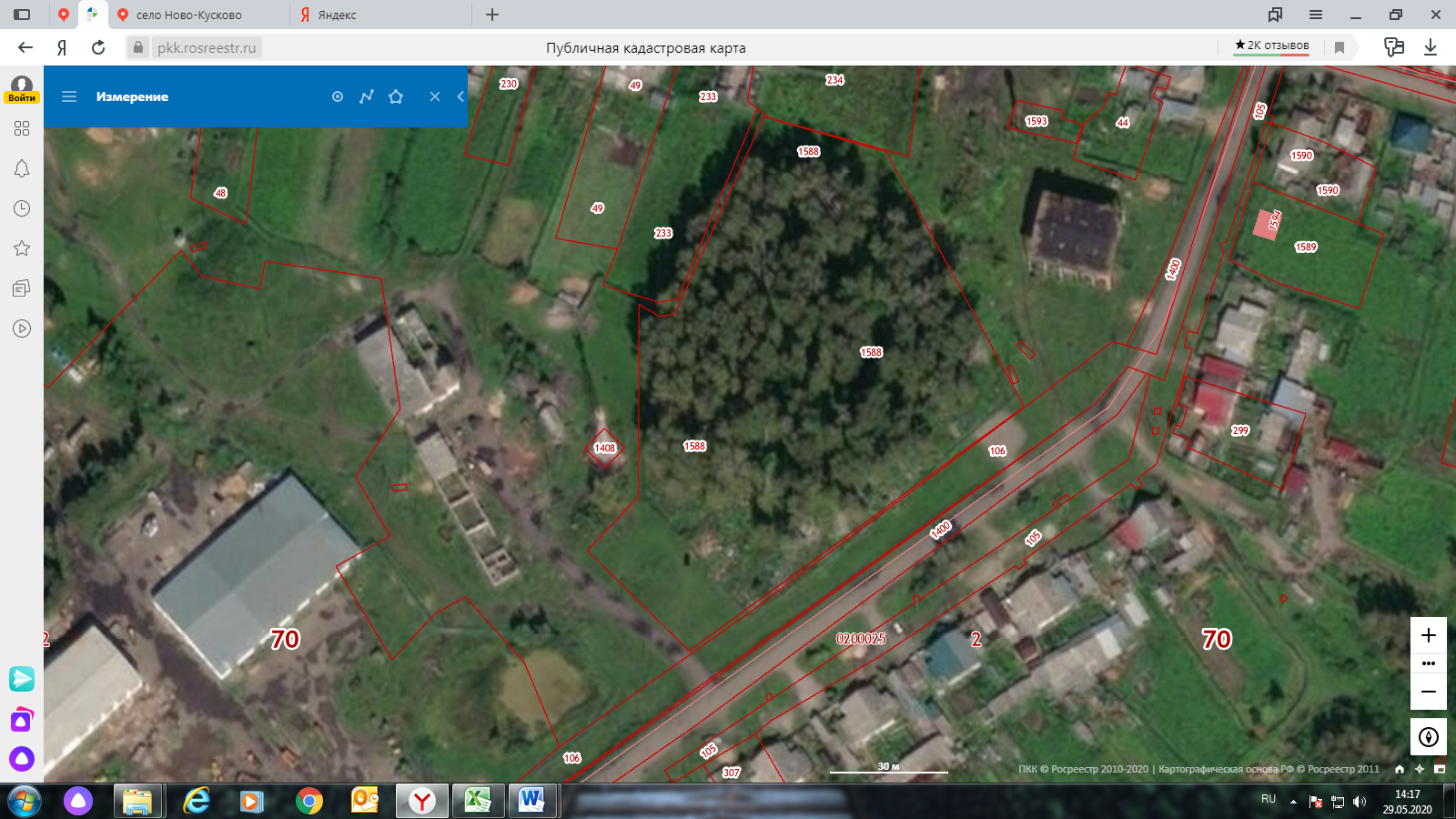 Условные обозначения:	- обозначение места (площадки) накопления твердых коммунальных отходов